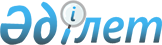 О внесении изменений в Решение Коллегии Евразийской экономической комиссии от 22 сентября 2015 г. № 122Решение Коллегии Евразийской экономической комиссии от 28 марта 2023 года № 42.
      В соответствии с абзацем первым статьи 3 Соглашения о введении единых форм паспорта транспортного средства (паспорта шасси транспортного средства) и паспорта самоходной машины и других видов техники и организации систем электронных паспортов от 15 августа 2014 года Коллегия Евразийской экономической комиссии решила:
      1. Внести в Решение Коллегии Евразийской экономической комиссии от 22 сентября 2015 г. № 122 "Об утверждении Порядка функционирования систем электронных паспортов транспортных средств (электронных паспортов шасси транспортных средств) и электронных паспортов самоходных машин и других видов техники" следующие изменения: 
      а) в пункте 2:
      в подпункте "в":
      в абзаце третьем слова "31 марта 2023 г." заменить словами "30 июня 2023 г.";
      в абзаце четвертом слова "31 мая 2023 г." заменить словами "31 августа 2023 г.";
      в подпункте "ж":
      в абзаце первом слова "1 апреля 2023 г." заменить словами "1 июля 2023 г.";
      в абзацах втором и третьем слова "31 марта 2023 г." заменить словами "30 июня 2023 г.";
      б) в пункте 3:
      слова "31 марта 2023 г." заменить словами "30 июня 2023 г.";
      слова "31 мая 2023 г." заменить словами "31 августа 2023 г.".
      2. Настоящее Решение вступает в силу по истечении 30 календарных дней с даты его официального опубликования и распространяется на правоотношения, возникающие с 1 апреля 2023 г.
					© 2012. РГП на ПХВ «Институт законодательства и правовой информации Республики Казахстан» Министерства юстиции Республики Казахстан
				
      Председатель КоллегииЕвразийской экономической комиссии 

М. Мясникович
